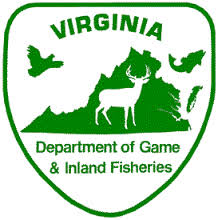 Virginia Boating SafetyEducation CourseBoat Virginia!Where: 		Franklin Fire and RescueWhen: 		February 25, 2017     9 am to 5 pmWho: 		Open to the publicWhat: 	Boat Virginia course FREE to all who attend.  This course meets requirements for boating safety education in Virginia.Contact Tim Dunn (757) 377-6508All students must register online at www.dgif.virginia.gov